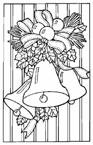 Vrsta djela: ___________________________________Mjesto radnje: ________________________________Vrijeme radnje: _______________________________Glavni likovi: _________________________________Sporedni likovi: _______________________________Poruka:______________________________________Usporedi pročitanu bajku i crtani film!U priču dodaj još jedan lik. Nacrtaj ga.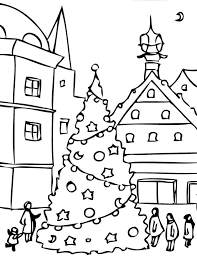 Promijeni završetak priče.Kvizom provjeri svoje znanje!https://wordwall.net/hr/resource/261840                                                                                                                                                                                   